		             Ольга САМОХІНА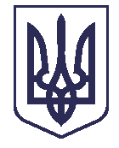 ВАРАСЬКА МІСЬКА РАДАВИКОНАВЧИЙ КОМІТЕТП Р О Є К Т      Р І Ш Е Н Н Я17.07.2023		                           м. Вараш		       № 312-ПРВ-23-7400	                Про визначення способу участі  батька  ---.     у вихованні та спілкуванні з малолітньою дитиною, ---.Захищаючи інтереси малолітньої дитини, враховуючи протокол засідання комісії з питань захисту прав дитини від 13.07.2023 №ПТ-6-7401-23, висновок служби у справах дітей виконавчого комітету Вараської міської ради від 07.07.2023 №7400-488-02-09-23, відповідно до пункту 73 Порядку провадження органами опіки та піклування діяльності, пов'язаної із захистом прав дитини, затвердженого постановою Кабінету Міністрів України 24 вересня 2008 року №866, статей 19, 157, 158 Сімейного кодексу України, статті 15  Закону  України «Про охорону дитинства», статті 1 Закону України «Про органи і служби у справах дітей та спеціальні установи для дітей», керуючись підпунктом 4 пункту б частини першої статті 34 Закону України «Про місцеве самоврядування в Україні», виконавчий комітет Вараської міської ради         ВИРІШИВ:1. Визначити спосіб участі батька ---, --- року народження, зареєстрованого за адресою: --- у вихованні та спілкуванні з малолітньою дитиною, ---, --- року народження, зареєстрованої за адресою: ---, таким чином: - необмежене спілкування батька з дитиною засобами телефонного, поштового, електронного та іншого зв’язку;-  2 вихідних дні на місяць у місті ---;-  кожного дня народження дитини за місцем її фактичного проживання у місті --- – з 15.00 до 18.00 години;- три тижні літнього періоду (канікул), враховуючи згоду дочки, за місцем проживання батька, попередньо, за 10 днів, узгодивши з матір’ю дитини конкретні дати їхнього спільного відпочинку та спілкування.2. Зобов’язати батька, ---, здійснювати особисте супроводження дитини ---, під час переїзду за маршрутом --- - --- та у зворотньому напрямку.3. Батькам, --- та ---, за два дні до зустрічі батька з дитиною обмінюватись інформацією щодо фактичного місця проживання та перебування дитини, враховувати при цьому стан її здоров’я, розпорядок дня та інші обставини, що мають значення для організації побачень з нею. 4. У разі, якщо побачення не відбулось у визначений день та час, повністю або частково з поважних причин, воно переноситься на інший зручний для дитини та батька день та час.5. Контроль за виконанням рішення покласти на заступника міського голови з питань діяльності виконавчих органів ради Р.Хондоку. Міський голова  							      Олександр МЕНЗУЛ 